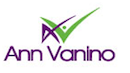 TAKE CHARGE OF YOUR CAREER CIRCLES APPLICATIONThanks for your interest in Take Charge of Your Career Circles! Here’s an application to get started. Once we reach 5 participants, our circle will form!Please fill out the application below and return to me at Ann@AnnVanino.com. Any questions? Feel free to e mail me.I look forward to working with you!Ann VaninoDATE:NAME:E MAIL:PHONE:What do you want to accomplish by joining a circle?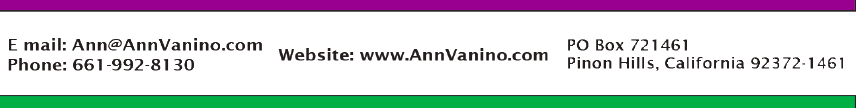 